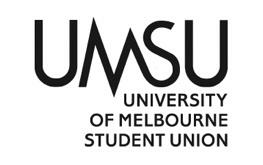 University of Melbourne Student UnionMeeting of the Education CommitteeMinutes4pm Monday 21st JanuaryMeeting [2](19) (petitioned)Location: OB SpaceProcedural MattersElection of ChairAcknowledgement of Indigenous OwnersAcknowledged AttendanceHue Man, Sophie, Josh, Nick, Elizabeth, CamApologiesGeorgiaProxiesnoneMembershipWilliam Chua has joined the education committeeAdoption of AgendaConfirmation of Previous MinutesConflict of Interest DeclarationsElizabeth and Sophie indicated that they knew someone who applied for a NATCON grant and decided not to speak on their reportMatters Arising from the MinutesNothing discussedCorrespondenceNo correspondence to discusOffice Bearer ReportElizabeth spoke to the EdAc report, indicating that she has completed action point 1 and half of 2 – informing students and secretaries of SRN appointments
Cam discussed report, clarifying that no money has been spent at this point in time.
Key ActivitiesKey Activity 1I’ve met with Alice, my predecessor, to discuss and confirm appointments of student reps to various boards and committees from the SRN. The successful applicants will soon be informed of their appointments. 
I met with Alanna from Advocacy on Thursday 17th to discuss SRN and finalising a time for governance training. We’re aiming to give notice by Wednesday 23rd Jan.  Key Activity 2The Education Guide has been a labour of…love? I submitted a job to Comms but will continue working on the product. I have reached out to Advocacy and Legal, who have promptly responded and I wait expectantly to hear from CAPS and Academic Skills cos who doesn’t enjoy some student engagement?! Progress on assigned actions from last reportLast Action Point 1n/aAction Points to be completed by next reportAction Point 1Inform committee secretaries of the appointment of a new student representative for 2019. Action Point 2Inform SRN members of their appointments and confirm the time of SRN governance training.Action Point 3Finalise furniture and stationary in Ed OfficeAction Point 4Confirm and finalise plans for Summerfest and Sleep OverEducation Public Affairs OB report JanKey ActivitiesSyndicateWe had a meeting with Hospo Voice re combining and strategising for semester one, and another meeting with the student chapter of Hospo Voice to discuss plans for the semester.How to Eat 4 FreeEd Pub made an Instagram and logged a job with comms about this campaign. The Instagram now has just under 150 followers (everyone should follow it @howtoeat4free) and the insta-stories will be starting in O-week.Take back our Co-opThere’s been a legal document/petition drafted for this campaign over the break and the next monthly meeting will happen on Thursday next week. Anyone can come to this meeting  - contact Charli (on any social media form) to connect up to the call.Natcon!We went to Natcon (national conference) and had multiple meetings/discussions about all our campaigns and specifically the federal election campaign. We’re open to suggestions still on what exactly this campaign will look like, and what different merchandise, outcomes etc will look like. Budget ExpenditureNo money spent.M: Accept OB reports with amendment to Ed Pub
CWDOther ReportsNo other reports to giveMotions on Notice8.1 2019 Education Department BudgetElizabeth spoke to this motion. 
Hue Man asked if the budget will be made public. Elizabeth said that she was unsure of whether they will be and when, because budgets are circulated in confidence. She indicated that she would circulate hard copies when the committee first meets in person.The 2019 Education budget has been put together by your 2019 officers. The budget has been based on the budget and expenditure of previous years where possible, and based on approximations from relevant budgets and quotes in the case of new initiatives. This budget was endorsed in the second meeting of the 2019 students’ council in early December last year. We ask that you read over it and endorse or otherwise note the budget.8.2 PTV PassesCam spoke to this. Josh asked how the passes work. Cam explained that the UMSU Financial Counsellor Vanessa Stanton handles student complaints about financial hardship and that she will distribute 7 day, or 30 day passes as needed. He stated that this was a trial and they would analyse the demand of these passes later.  Nick queried if this initiative is being done in leu of the free tram zone campaign and if it was to replace/take away from that. Cam said that the free tram zone campaign is ongoing and will likely be a continuous fight, and that these passes are here as accessible measures to help students while that fight continues.
Nick enquired as to how the campaign was tracking (bdm chsh!) along. Cam explained that they [ed pub] have been meeting with community stake holders to gain support with the intention of taking their written support to the government.
Elizabeth and Hue Man asked if these passes account for international and post-grad students being unable to possess concession passes. Cam clarified that it will be made available to all students regardless of their concession status. Cam noted that they will be continuing the push for international and post-grad concession status. He also explained that in view of this, post-grad and international students’ application will be prioritised.
Hue Man enquired about out of pocket costs, Cam clarified – the cost of these passes will be completely covered by UMSU, stating that it is actually illegal for those who purchase the passes to sell them.Nick asked if this was only a pilot or the end goal - Cam said it’s a pilot and part of an ongoing fight – Vanessa has written a letter of support to PTV and it has been accepted,  after the trial they will push to have the passes expanded. 
Hue Man enquired who were eligible for these passes and how ed pub is planning on determining the number of passes. Cam said that bit is part of Vanessa’s role as UMSU Financial Counsellor to assess the level of need of the applicants.  He stated that ed pub will purchase a mixture, including more 7-day passes so that the program may stretch further.

Cam thanked the Committee for their engagement. The committee seems to be behind this.Over the past 2 months, Ed Pub has been working really hard to get dozens of meetings with government officials, hospitals, university officials and community organisations. One of the things we've been fighting for is for UMSU to have the opportunity to give out the new 'disadvantaged public transport cards' to the students that really need it. We have won this opportunity! This motion is for the passing of up to $1000 to buy these PTV passes, so that we can distribute these cards accordingly.8.3 Campaign T-ShirtsCam spoke to this motion, explaining who Sam Wallman is - a local artist who works heavily with the union movement, progressive movements and has worked with the education department in the past. 
Cam emphasised that despite the cost, we’re getting this artwork at “mate’s rates” and on the grounds of paying people fair and liveable wages especially artists who often struggle to get by in their fields. 
Hue Man wanted to clarify that this motion was just for the design? Cam said yes and explained the colour (monochrome) and specs (large, front and back) of the designs. Cam amended his motion to reflect that.
Hue Man enquired what we’re expected to pay for the actual shirts. Cam said most likely no more than $650 - clarifying again that it’s about paying people fairly and using ethical sources.We are purchasing year-round t shirts for our campaigns. These have are sustainable and ethically sourced shirts through the UMSU comms department’s supplier. To go with a familiar and reliable source for artwork, as well as supporting a local artist at union rates, we have engaged Sam Wallman who did the tote bag designs last year. We have made sure not to over-order shirts, and have asked for a design which can be reused rather than being 2019 specific for maximum sustainability.8.4 Education Booklet GuidesS: Cam
Elizabeth spoke to the booklet, explaining that the booklets contained details about the education department and its campaigns, as well as other UMSU departments and resources like Advocacy and Legal, that other guides would not have. She also clarified that this was to cover the printing costs and not the artwork which is yet to be confirmed.For the past three years, the education department has collaborated with the Advocacy and Legal Department to create a guide to… the Education Department which has been distributed around Summerfest & Winterfest. It’s been a useful tool to engage with students and raise the awareness and profile of the various campaigns, plans and resources made available through Ed and the aforementioned departments that we work close with. 8.5 NATCON 2018 GrantsCam asked if we could amend the motion to include “NATCON”. We did. Elizabeth asked the committee if they’d be happy to pass money for the two reports en bloc – the committee agreed.Sophie & Hue Man expressed a conflict of interest, stating that they knew one of the people whose report we were reviewing.Hue Man asked how many reports we were reviewing today and how many grants were given. Elizabeth explained that six grants were approved by the 2018 ed committee and of that we had received three and were reviewing two today as there was an issue in opening the other.  
Nick asked why we have not budgeted for NATCON 2019. Elizabeth explained that they decided to take the advice of their predecessors and not include it – as the logistics of receiving applications and reimbursing students meant that the following year’s ed department had to pass money and that there was up to a two-month lag between the expenditure and the reimbursement.  Sophie asked if other departments also handle grants, particularly autonomous grants. Elizabeth added media did last year, however, we are not sure about the content of other offices’ budgets.The reports were read. In 2018 the education department gave out grants to students wishing to attend natcon as an unofficial observer. The previous committee granted up to $200 to each successful applicant who was deemed to need financial assistance. Last committee we passed $200 per unofficial observer from the previous Education Budget Line to ours. The observers went and came back, so it is now time for us to read their reports and reimburse them should committee determine it is right to do so.Motions Without Notice
Cam spoke a little on this.Other Business10.1 SumerFest VolunteersCam spoke on this. Hue Man asked if this is in Feb and said she could attend. Sophie also expressed interest in helping out.We’ll be running a store on the 27th and would greatly appreciate it if anyone could pop in even for just an hour to don a ed shirt, grab some totes and chat to some people about the department and umsu in general. We’re really pushing to increase engagement and awareness this year. 
So if you’re available, let us know via email, fb or in person! We’ll also post more about what we’re getting up to in the fb group.10.2 Roles, responsibilities and expectations of all members of the education committeeElizabeth spoke to thisWhether a voting member or an OB it is expected that we treat one another with respect during and outside of our meetings. Everyone is entitled to have a say in the management of this department and no one should be made to feel intimidated or unsafe. It is the responsibility of all members to ensure that all decisions being made are done in the best interest of the members of UMSU.
Voting members are to miss no more than three in-semester committees in a row or in total. Not meeting this requirement will result in removal from the committee.
OB’s are responsible for organising no less than one monthly meeting outside of semester, and no less than 6, fortnightly meetings, during.

Above all be compassionate to one another, we’re all here for the same reasons, to ensure the best access to education for all students. Next MeetingWe will circulate another whenisgood for FebClose5:04University of Melbourne Student UnionEducation Academic Affairs ReportElizabeth Tembo & Ru Bee ChungTo Education Committee 2(19)21/01/19